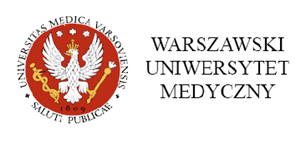 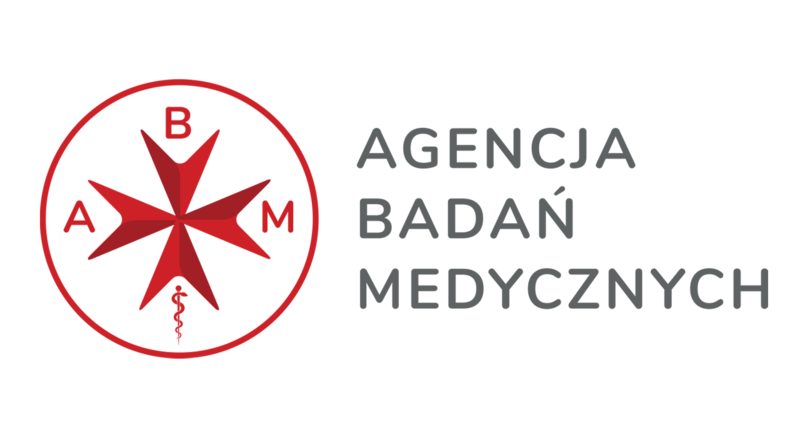 Badanie finansowane przez Agencję Badań Medycznych, Polska,                 					numer Projektu    2019/ABM/01/00058-00						Załącznik nr 3 do APP_358_ABM11_2021Wykaz realizacji zadań dot. przedmiotu zamówienia ze strony WykonawcyLp.Realizacja/Tytuł wydarzeniaRodzaj wydarzeniaRok123